Situace v poválečném ČeskoslovenskuČasová osa5. 4. 1945 – Košický vládní program28. 2. 1945 – Retribuční dekret, dekret o potrestání nacistických zločinců, zrádců a jejich pomahačů8. – 9. 5. 1945 – Zánik Protektorátu Čechy a MoravaKvěten 1945 – Národní fronta Čechů a Slováků v Praze17. 7. – 2. 8. 1945 – Postupimská konference 2. 8. 1945 – Dekret o úpravě československého státního občanství osob národnosti německé a maďarskéPojmyPostupimská konference – setkání „Velké trojky“, Stalin (SSSR), Truman (USA), Churchill (VB), řešila se zde otázka poválečného uspořádání Německa.Dekrety prezidenta republiky – pejorativně „Benešovy dekrety“, zahrnuje znárodňování, konfiskaci majetku Němců, potrestání zrádců apod. Košický vládní program – program, který určil orientaci naší země na východ.Národní fronta – vznikla během války, spojení antifašistických sil doma i v zahraničí, ujala se moci, neexistence opozice.  OsobnostiEdvard Beneš – 2. československý prezident, představitel londýnského exiluKlement Gottwald – 4. československý prezident, „dělnický prezident“, představitel moskevského exiluLudvík Svoboda – československý generál, ministr národní obrany (1945-1950), 7. československý prezidentJan Masaryk – ministr zahraničí v londýnské exilové vládě, ministr financí a národní obrany (1944-1945)Zdeněk Fierlinger – sociální demokrat, předseda vlády (1945-1946), přiklonil se ke komunismuZdeněk Nejedlý – komunista, ministr školství (1945-1946)Struktura politických stranObnovené strany Československá strana národně socialistickáČeskoslovenská strana lidová Československá sociálně demokratická strana dělnickáKomunistická strana ČeskoslovenskaDemokratická strana (Slovensko)Komunistická strana SlovenskaZrušené stranyPravicové strany (agrární, živnostenská aj.)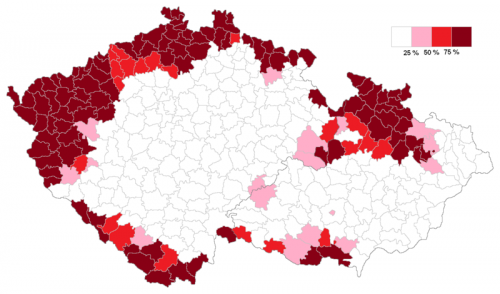 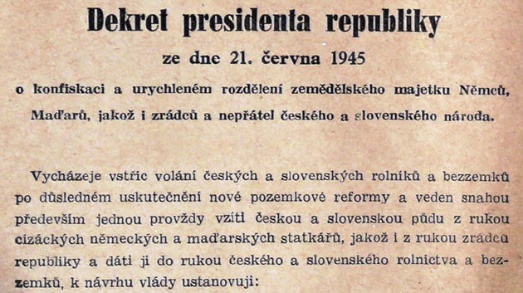 